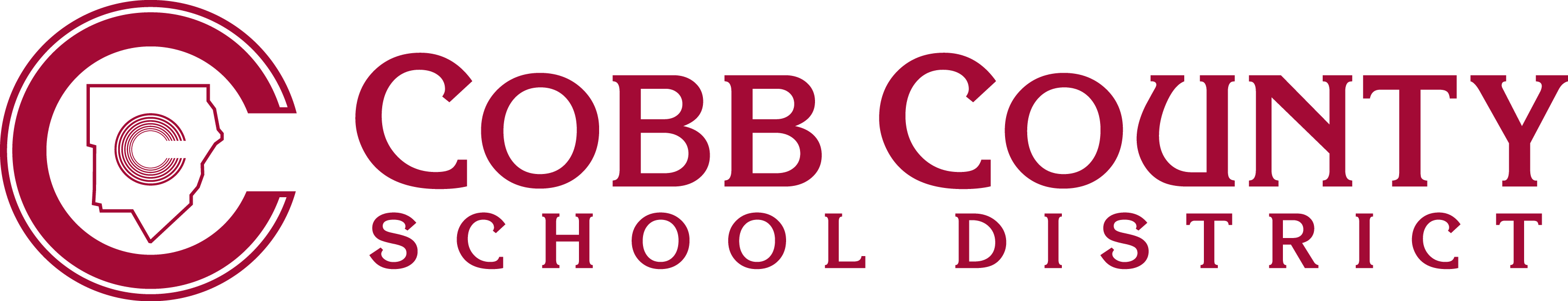 Form JGCD-9          Empowering Dreams for the FutureHYPODERMIC INJECTION REQUEST From Licensed Health Care Provider (Legal Prescriber)	        Name of Medication			   Dosage	                   Route	                  TimeStudent requires the injection during school hours.Student has been instructed by me in the proper use of the above medication.  In my professional opinion ORStudent has been instructed by me in the proper use of the above medication.  In my professional opinion Type of assistance student requires for administering medication (observe, measure, etc.): Discontinue medication on:  									Special instructions:  Signature of Legal Prescriber: 						 								Please note: One medication per formDate:Student’s Name: MAY ADMINISTER this medication himself/herself. NEEDS ASSISTANCE from the licensed school nurse.Printed Name of Legal Prescriber:  Phone: